World Bank & GWU Sustainable Cities Workshop SeriesWorkshop 4: local environmental externalitiesThursday April 4, 2024 - MorningLocation: Hybrid-World Bank, Room MC4-100, 1818 H St NW, Washington, DCThe World Bank – GWU Sustainable Cities workshop brings together academics and development practitioners to present and discuss questions relating to Sustainable Urbanization. Each workshop in the series focuses on a particular topic relating to cities in developing countries. The workshops are hosted by the World Bank (Urban, DRM, Resilience and Land Global Practice) and George Washington University (Institute for International Economic Policy & Department of Economics).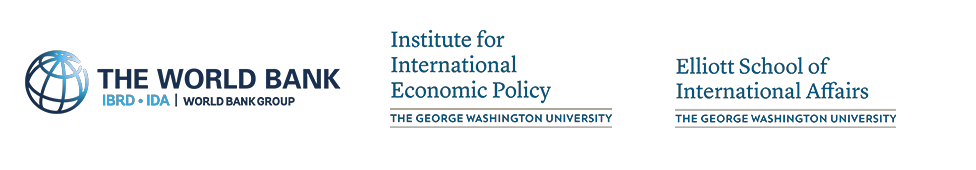 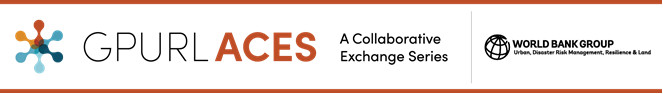 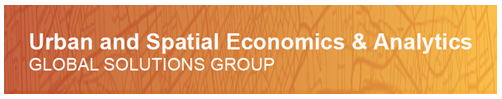 8.30-9.00Breakfast 9:00-9:05Opening Remarks: Remi Jedwab (GWU)First session. Chair: Mark Roberts (WB)9:05-9:259.25-9.309.30-9.409.40-10.0010.00-10.0510.05-10.1510.15-10.45Policy talk: Chandan Deuskar and Jane Park (WB) “Unlivable: What the Urban Heat Island Effect Means for East Asia’s cities” Discussant: Luis Quintero (JHU)Q&AResearch talk: Tridevi Chakma (PhD Candidate at the Harvard Kennedy School): “The Causes and Consequences of Urban Heat Islands” Discussant: Nicholas Jones (Data Scientist at the Global Facility for Disaster Reduction and Recovery) Q&ACoffeeSecond sessionChair: Tanner Regan (GWU 10.45-11.0511.05-11.1011.10-11.2011.20-11.5011:50-12.0512:05-12:10Research talk: Bridget Hoffmann (Inter-American Development Bank) “The Power of Perception: Limitations of Information in Reducing Air Pollution Exposure” Discussant: Lutz Sager (Georgetown) Q&AKeynote talk: Koichiro Ito (Associate Professor at Harris School of Public Policy at University of Chicago) “Local Environmental Externalities”Q&AClosing Remarks: Nancy Lozano (WB) From 12:10Lunch at the World Bank (open to all)